   Однонаправленные - разнонаправленные                                          бесприставочные глаголы  несовершенного вида                                  Л/Т Прогресс науки, труды  ученых и ценность их открытий                                                                                                                         Николай Иванович Лобачевский                                   Великий русский математик Н. И. Лобачевский родился в 1792 году в Нижнем Новгороде (ныне город Горький) в семье бедного чиновника. После смерти отца мать, оставшись с тремя малолетними детьми без средств, добилась помещения сыновей на казённый счёт в казанскую гимназию. В 1807 году Лобачевский был зачислен в Казанский университет, где он вскоре обратил на себя внимание профессоров своими исключительными успехами в математике.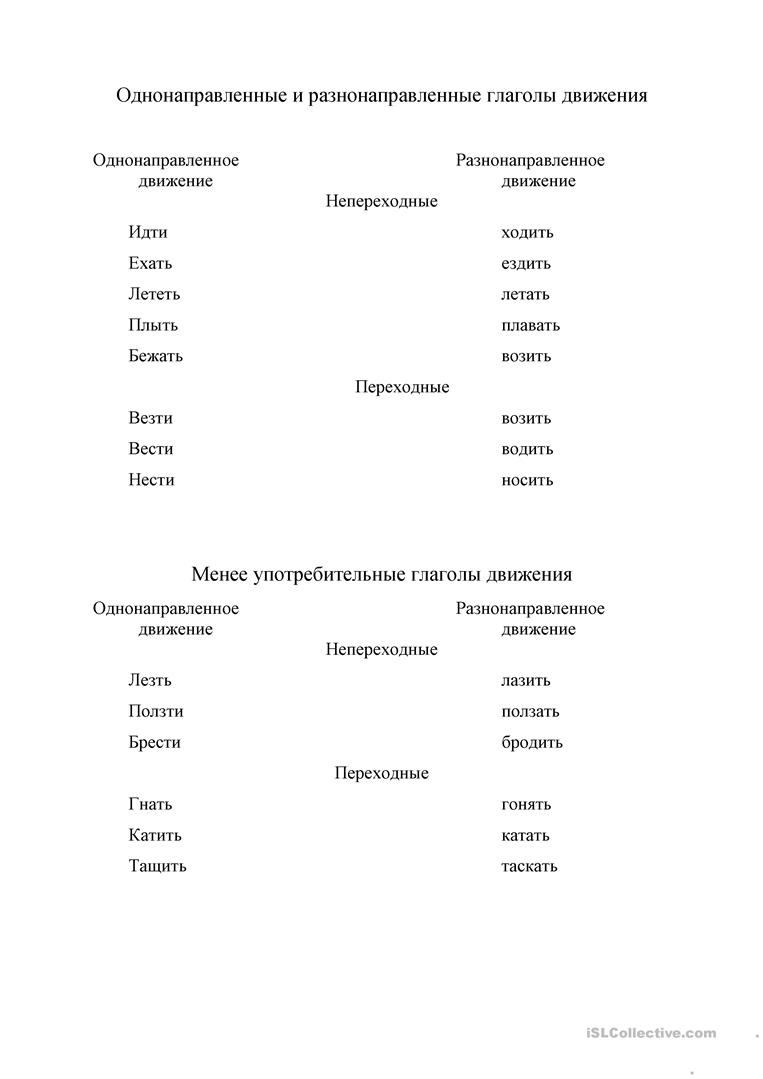              После окончания университета Лобачевский стал профессором, затем ректором этого учебного заведения.              Лобачевский вёл напряжённую научную и педагогическую работу. Его деятельность положила начало процветанию и славе Казанского университета. Он сумел превратить университет в первоклассное учебное заведение того времени. При нём в университете был организован большой физический кабинет, астрономическая обсерватория.             Бессмертную славу приобрёл Н. И. Лобачевский созданием новой геометрической системы, так называемой неэвклидовой геометрии. В своём труде «Геометрический исследование по теории параллельных линий» он указал на важный пробел в теории параллельных линий, разработанной древнегреческим учёным Эвклидом.             11 февраля 1826 года на заседании Отделения физико-математических наук университета Лобачевский сообщил о своём сочинении «Сжатое изложение основ геометрии со строгим доказательством теоремы о параллельных». Этот день называют днём рождения неэвклидовой геометрии.               Это открытие Лобачевского было полным переворотом в геометрии и философии. Его идеи стали основной почти всех новый теорий в астрономии, физике и естествознании.                                                                                                                        ВОПРОСНО — ОТВЕТНАЯ БЕСЕДА                                Кто такой Н.И.Лобачевский ?     В каком веке жил Н.И.ЛобачевскийКакую роль сыграл  Н.И.Лобачевский  в развитии науки ?                         СЛОВАРНАЯ РАБОТА               Естествознание -    Химия -    Физика -Минералогия -История -Филология –Научно-популярная литература –Управляемой термоядерной реакции –Оптика -Ядерная физика -Физика высоких энергий -Заземлённo -                                                                                                                                ЗАДАНИЕ №1                                                                                Запомните правописание  и произношение следующих слов и словосочетаний : чиновник, изложение, идея.                                                                                                         ЗАДАНИЕ №2                                                                           Определите по словарю значение следующих слов  и словосочетаний :       Великий математик (буюк математик) бедный чиновник (камбагал амалдор) процветание (ривожланиш) организован (ташкиллашган).                                                                                                                                                                                                     ЗАДАНИЕ №3                                                                               Подберите синонимы  к  следующим словам   и словосочетаниям :       Великий ученый, казенный счет, напряженная научная работа, превратить, создать.                                                                                                     СОСТАВЛЕНИЕ НАЗЫВНОГО ПЛАНА ТЕКСТА                     1. Детство и юность Н.И.Лобачевский.         2.  Н.И.Лобачевский — великий ученый         3.  Н.И.Лобачевский — создатель новой системы         4.  Последние годы жизни Н.И.Лобачевский. 5.  Вклад Н.И.Л   обачевского в развитие науки           ДОМАШНЕЕ ЗАДАНИЕ                                                               1. Чтение и пересказ текста на основе составленного          плана (монолог).          2. Диалог по тексту (ответы на вопросы) 3. Объяснить значение следующих слов методом     перевода: опыт — тажриба  покой - тинчлик действие - харакат          скорость - тезлик ускорение – тезланиш                